Gjuha ime-urë ndërmjet meje dhe teje	Gjuha është letërnjoftimi i një populli. Gjuha është një gjë shumë e rëndësishme, më kujtohen fjalët qe mi ka treguar babi për gjuhën- „Jam krenarë biri im, që mbaj për komunikim letërnjoftimin më të lashtë të ballkanit“.	Babai madje më thoshte se gjuha lidhë malet! E unë në moshë akoma më të vogël se tani, nuk e kuptoja dhe thoja vet me vete- Si mundet gjuha t’i lidhë malet?! Ajo as nuk ka litarë, e as nuk mund të lidhet! Atëher[ kur kuptoi habinë time , babai më tregoi se- përmes gjuhës arhiet miqësia, vëllezëria, po edhe dashuria. Njerëzit komunikojnë dhe formojnë shoqëri. Ajo shoqëri do të shkojë për hirë të respektit për vizitë tek njëri tjetri edhe sikur të kalojnë disa male. Kalimi gjatë rrugës nga mali në mal është urëlidhja e gjuhës, komunikimit. Poo, pooo, pse madje pyeta se gjuha është letërnjoftim?! Gjuha letërnjoftim nuk ka! Babai qeshi! Tha , kur flet një gjuhë ti tregon se cilit popull i takon. Ai popull ka historinë e tij. Kur flet ti gjuhën tënde tregon vlerat e tua, lashtësinë e popullit tënd, ku përmes së cilës popujt e tjerë do të njohin kulturën dhe traditën tënde. Gjëja më e mirë e një njeriu është të komunikojë në shum gjuhë. Sa më tepër gjuhë të dijë, aq më i pasur është.  Përmes gjuhës do të formosh shoqëri, miqësi, do të mbjellësh besimin e dashurinë. Pra, gjuha është leternjoftimi më i denjë birë, kështu më tha babai. Nga ai moment fillova të mendoja për gjuhën time dhe vlerën e saj. Menjëherë fillova të mendoja edhe për gjuhë të tjera që unë flas. Fillova të besojë se edhe unë si femijë mund të ndertojë ura lidhëse ndërmjet maleve. Befas më erdhi në mend se gjuha pos qe flitet ajo edhe shkruhet. Përderi sa unë shkruaj këtë ese dhe ju lexuesi momental nuk më keni njohur më parë, ne po komunikojmë-unë përmes shkrimit e ju përmes leximit.	Uroj që këto ura të jenë gjithmonë të pa shembura për mbarë njerëzimin.Порака: Човекот има многу јазици во себе и тоа : од душата, умот, срцето и устата, доволно е да се врежоси за да бидат мостови,столбови помеѓу народностите.Shifra: EQMS10Eron Qerimi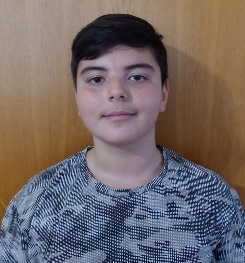 